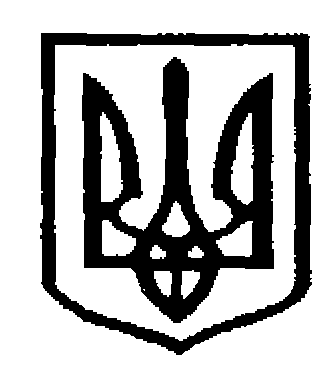 УкраїнаЧернівецька міська радаКомунальний заклад дошкільної освіти -заклад загальної середньої освіти I-II ступенів « Навчально-виховний комплекс «Берегиня»вул. І.Карбулицького, 2, м. Чернівці, 58025 т. 560-181, 560-281, e-mail: cvznz-34@meta.ua; Код ЄДРПОУ №21431336НАКАЗ24.01.2019							                      №   43Про зарахування  дітей до 1-их класівЧернівецького НВК «Берегиня» на 2019/2020 навчальний рік               На виконання статті 53 Конституції України,  статей 12, 13 Закону України «Про освіту»,  статті 18 Закону України «Про загальну середню освіту» із змінами, наказу Міністерства освіти і науки України від 16.04.2018р. № 367 «Про затвердження Порядку зарахування, відрахування та переведення учнів до державних та комунальних закладів освіти для здобуття повної загальної середньої освіти», з метою  впровадження Концепції реалізації державної політики у сфері реформування загальної середньої освіти  «Нова українська школа», забезпечення доступності здобуття загальної середньої освіти та організованого прийому  дітей до 1-х класів Чернівецького НВК «Берегиня»НАКАЗУЮ:1. Заступнику директора з навчально-виховної роботи Лупан Г.П.:1.1.Оприлюднити на інформаційному стенді та на сайті Чернівецького НВК «Берегиня» інформацію про закріплену територію обслуговування для забезпечення права кожної дитини, яка проживає на цій території, на здобуття освіти у найбільш доступному та наближеному до місця проживання закладі освіти. До 11.02.2019 р.1.2.Проаналізувати реєстр майбутніх першокласників, кількість братиків/сестричок дітей, які здобувають освіту у закладі, чи є дітьми працівників цього закладу освіти, чи випускниками дошкільного підрозділу  з метою формування прогнозованої мережі 1-х класів. До 01.03.2019р.1.3.Вести попередній реєстр майбутніх першокласників на основі аналізу отриманих списків дітей з території обслуговування, враховуючи кількість потенційних братиків/сестричок та звернень батьків. До 01.03.2019р.1.4.Провести інформаційно-роз’яснювальну роботу серед батьків майбутніх першокласників та розмістити відповідні оголошення в закладі та на веб-сайті щодо процедури зарахування дітей до 1-х класів,  умов проведення жеребкування для зарахування дітей на вільні місця, відповідальності за повноту і достовірність усієї інформації та усіх документів, що подаються до закладу та права письмового оскарження неправомірної відмови у зарахуванні до Чернівецького НВК «Берегиня». До 01.03.2019 р.1.5.Розпочати прийом заяв  за формою, наведеною в додатку 1, та документів про зарахування дітей до 1-х класів з 01.03.2019 р. та завершити 31.05.2019 р.1.6. Не приймати заяви про зарахування дітей впродовж  03-14.06.2019 р.,  а з 17.06.2019 р. - приймати за наявності вільних місць у порядку надходження заяв.1.7.Зарахувати усіх дітей, якщо станом на 31.05.2019 р. кількість поданих заяв не перевищує загальної кількості місць у прогнозованих 1-х класах та видати наказ про попереднє зарахування (без реєстрації в алфавітній книзі), список зарахованих учнів із зазначенням їх прізвищ оприлюднити виключно в закладі освіти. До 03.06.2019р.1.8.Розпочати процедуру зарахування дітей, якщо станом на 31.05.2019р. кількість поданих заяв перевищує загальну кількість місць у 1-х класах, за такими правилами:1.8.1.Зарахувати усіх дітей, місце проживання яких на території обслуговування Чернівецького НВК «Берегиня» підтверджене, а також дітей, які є братами/сестрами дітей, які здобувають освіту у цьому закладі, чи дітьми працівників цього закладу освіти, чи випускниками дошкільного підрозділу . До 03.06.2019р.1.8.2.Оприлюднити впродовж двох робочих днів з дня зарахування дітей на інформаційному стенді Чернівецького НВК«Берегиня»,а також на офіційному сайті закладу:- список зарахованих учнів із зазначенням лише їх прізвищ; - оголошення про дату, час, місце і спосіб проведення жеребкування;- інформацію про кількість вільних місць і прізвища дітей, які претендують на вільні місця;- наказ керівника Чернівецького НВК «Берегиня» про утворення конкурсної комісії у складі 3 осіб для проведення жеребкування. До 05.06.2019р.1.8.3.Провести засідання педагогічної ради, рішенням якої схвалити процедуру жеребкування та склад комісії.03.06.2019р. 1.8.3.Провести жеребкування для зарахування дітей до Чернівецького НВК «Берегиня»  на вільні місця. З 05.06. по 10.06.2019р.1.8.4. Зарахувати на вільні місця  дітей, які не проживають на території обслуговування Чернівецького НВК «Берегиня», за результатами  жеребкування. До 15.06.2019р.1.8.5. Зарахувати дітей на вільні місця до Чернівецького НВК «Берегиня» за умови подання необхідних документів та довідки закладу освіти, на території обслуговування якого проживає дитина, про її відрахування з цього закладу чи не зарахування до нього (додаток 2).До 15.06.2019р. 1.8.6. Повідомити письмово управління освіти про формування окремих класів, які будуть навчатися за освітніми програмами, затвердженими Державною службою якості освіти України. До 31.05.2019р.1.8.7. Зарахувати на вільні місця та за умови утворення окремого класу також і тих дітей, які не проживають на території обслуговування  закладу, але мають бажання здобувати освіту за освітньою програмою, що використовується Чернівецьким НВК «Берегиня» та затверджена Державною службою якості освіти України.  До 15.06.2019 р.1.8.8.Вжити заходів щодо раціонального використання наявних у Чернівецькому НВК «Берегиня» приміщень та/або ініціювати перед  управлінням освіти:- відкриття додаткового класу, у тому числі інклюзивного чи спеціального;- внесення необхідних змін в організацію освітнього процесу;- вивільнення приміщень, що використовуються не за призначенням (у тому числі, шляхом припинення орендних відносин).2. Видати наказ про зарахування учнів до 1-х класів 2019/2020 навчального року із внесенням їх персональних даних до алфавітної книги закладу освіти та електронного реєстру. До 02.09.2019 р.3.Покласти персональну відповідальність на директора Чернівецького НВК «Берегиня» за недотримання працівниками закладу освіти положень Порядку зарахування, відрахування та переведення учнів до державних та комунальних закладів освіти для здобуття повної загальної середньої освіти. 4. Контроль за виконанням цього наказу залишаю за собою.Директор 								Г. Капустяк 